План-схема объекта с привязкой к местности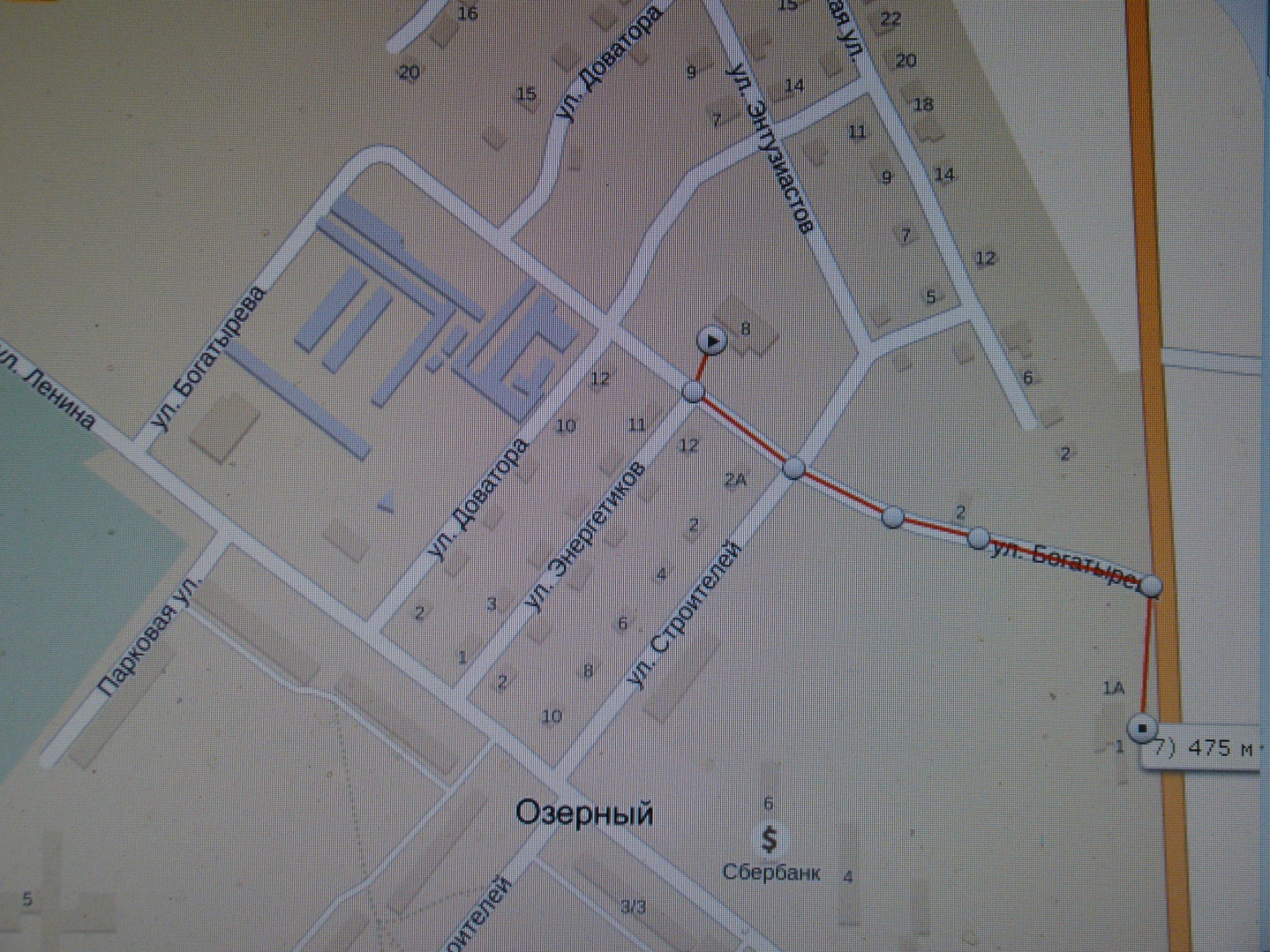 